Tâche 2 : Direction…ma planèteSciences 9e – Module 5						/12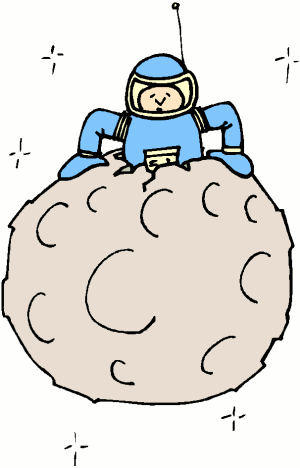 Nom de ta planète : ______________________________Son état : ____________________Sa taille : ____________________Description physique (composition) : __________________________________________________________________________________________________________________________________________________________________________________________________________________________________________Direction de sa rotation : _______________________Sa distance moyenne du Soleil (en kilomètres): _________________________Description de son orbite autour du Soleil: ____________________________Nombre de lunes : ____________________Durée de l’orbite autour du Soleil (durée d’une année) : _________________Durée de sa révolution (durée d’une journée en heures) : ________________Représente (par un diagramme annoté ou une photo) la position actuelle de ta planète dans son orbite par rapport au Soleil et la Terre.Ce qu’on peut lire sur cette planète dans l’actualité/faits intéressants (au moins 2):___________________________________________________________________________________________________________________________________________________________________________________________________________________________________________________________________________________________________________________________________________________________________________________________________________________________________________________________________________________________________________________________________________________________________________________________________________________________